St. Thomas’ CE Voluntary Aided Primary School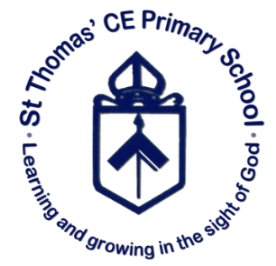 Walking/Cycling to and from School PolicyPolicy ratified by governing Body:  27.03.2024Signature of Chair of Governors: 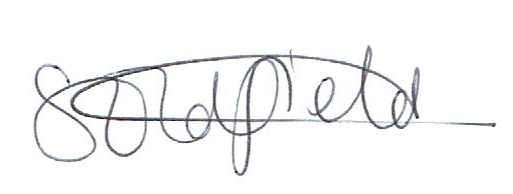 ST THOMAS’ CE VA HEATON CHAPEL PRIMARY SCHOOL POLICY ON SAFEGUARDING PUPILS WALKING/CYCLING TO AND FROM SCHOOL ALONE There are no laws around age or distance of walking to school. A families' guide to the law states: “There is no law prohibiting children from being out on their own at any age. It is a matter of judgement for parents to decide when children can play out on their own, walk to the shops or school." Parents are legally obliged to ensure their children get to school and attend regularly, but this in itself does not disallow independent travel. However, as a school we are responsible for the welfare of our pupils and therefore have to consider what we believe is good practice in ensuring the safety of our pupils. We also have an obligation to alert relevant authorities should we believe a child’s welfare is at risk. Pupils in Foundation Stage or KS1 Our agreed school policy is that no pupil in Foundation Stage or Key Stage 1 should walk to or from school on his or her own or be left on their own on the school premises either before or after school. In addition, we will only hand over pupils to named adults or older siblings provided they are 16 years old or above (however, if the professional judgement of the adult at school deems the older sibling not to be suitable, they will not hand the child over). Pupils will not be handed over to other adults unless the school has been informed by the parent that they have made this arrangement. We also ask that you keep us informed of any changes in arrangements by contacting the school office. If someone turns up to collect your child and we have not been notified, the adult will have to wait until we have verified his or her identity. If no one turns up to collect a child in these year groups, they will be kept in school and parents contacted. If the child is not collected within 30 minutes and we have failed to make contact with the child’s carer, we will consult with family services. We will not allow older brothers or sisters in school to collect younger siblings. Pupils in KS2 (Years 3, 4, 5 and 6) While there is no set age when children are ready to walk to school or home on their own, we believe that pupils in Year 3, 4 and 5 should be still brought to and collected from school and this is our school policy which is in line with guidance from the Local Authority. Therefore, as regards pupils in Year 6, we believe that you as parents need to decide whether your child is ready for the responsibility of walking/cycling to and from school alone. In deciding whether your child is ready to walk/cycle to school you should assess any risks associated with the route and your child’s confidence. Work with your children to build up their independence while walking to school through route finding, road safety skills and general awareness. There are many ways you can prepare your child to make an independent journey. Children who are driven to school do not have the opportunity to develop road awareness and are therefore more vulnerable when they start to walk to school independently. Walking/cycling to school is a great opportunity to learn road safety skills. The best way to do this is to walk with your children from a young age, teaching them about crossing the road, learning how to navigate and a host of other skills. This helps them gain the experience and confidence to deal with traffic and way finding on their own, in preparation for walking with friends or alone when they are older. Teach your child to: Pay attention to traffic at all times when crossing the street; never become distracted. Always cross at the intersection where there are traffic lights; do not cross in the middle of the road. Alternatively cross in a place where you can see clearly in all directions. Avoid parked cards or bends in the road. Look both ways before crossing; listen for traffic coming; cross while keeping an eye on traffic. Look out for cyclists. Remember that drivers may not see them, even if they can see the driver. Remember that it is hard to judge the speed of a car so be cautious. Never, ever, follow someone who is either a stranger or someone they know but is not a designated "safe" adult. Speak to your child about what they should do if this should ever happen. When deciding whether your child is ready for this responsibility you might want to consider the following: 1. Do you trust them to walk/cycle straight home? 2. Do you trust them to behave sensibly when with a friend? 3. Are they road safety aware? 4. Would they know what to do if a stranger approaches them? 5. Would they have the confidence to refuse to do what a stranger asked? 6. Would they know the best action to take if a stranger tried to make them do something they did not want to do? 7. Would they know what to do if they needed help? 8. Would they know whom best to approach to get help? 9. Are they trained to use their bike on the road?10. Are you confident that they can cycle home safely, observing traffic laws?If you are not confident about how your child would react then you should seriously consider whether you should allow them to walk on its own. If you decide that your child is ready for this responsibility then you must inform the school by letter or by completing the slip below. Your child will be prevented from walking home unless this permission has been given in writing. Your child will also be responsible for their behaviour whilst on the school premises either before or after school. Should their behaviour not be acceptable you will be asked them to accompany or collect them until they have proved they can be trusted again. 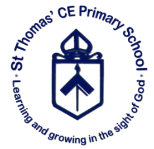 Dear Parent and carers of Year 6 children,		     Permission for pupils to walk/cycle to and from school unaccompaniedIf you wish your child to walk/cycle home alone to and from school on a regular basis, please notify your child’s Class Teacher ASAP.As you can understand this is a Safeguarding issue, and the Class teachers will not let children go on their own, without permission being given by Parents.  If you could also notify Class teachers of any arrangement change.The school is not responsible for any child’s actions and whereabouts once they are not on the school premises.RegardsYear 6 Class TeachersPermission for pupils to walk/cycle to and from school unaccompaniedName of child ……………………………………………………..   Class……………………….Signed ………………………………………………………… ….      Date …………………….Name (print) ……………………………………………….St Thomas’ CE Primary SchoolInfant Dept: Wellington Road N, Heaton Chapel, Stockport SK4 4QG· Junior Dept: Buckingham Rd, Heaton Moor, Stockport SK4 4QY Tel: 0161 432 6809  ·  Fax: 0161 975 5064Headteacher: Ms L LoynesDeputy Headteacher Infants: Mr P Campen ·  Deputy Headteacher Juniors: Mr C SilkEmail: headteacher@st-thomasheaton.stockport.sch.uk	www.st-thomasheaton.stockport.sch.uk                                                          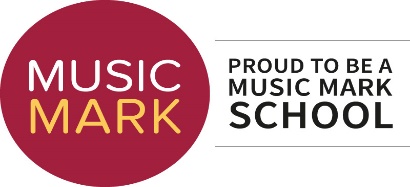 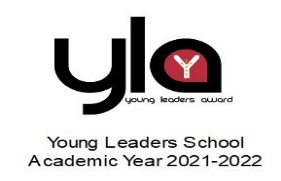 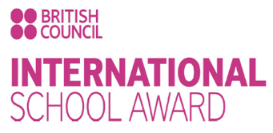 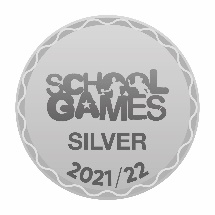 Date Agreed	Review dateChangesSeptember 2011March 2015No changes except addition of new school logoMarch 2015January 2019Addition of CyclingSpring 2019Spring 2024Change contact by letter to contact the school office.Spring 2024